Get involved with Amnesty International Australia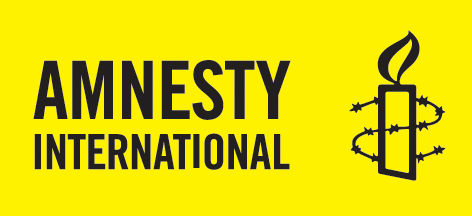 If you would like to become involved with Amnesty International or if you’d like to find out more information, please leave your details below and we’ll be in contact soon.Privacy and Security: Amnesty International Australia is committed to protecting your privacy. The information you provide will remain private and will only be used for the purposes outlined here. Amnesty International Australia will not share, sell, lend or rent your personal information to third parties. NAMEEMAILPHONEPOSTCODEHOW YOU HEARD ABOUT THE EVENTWOULD YOU LIKE TO CONTINUE GETTING INVOLVED?WOULD YOU LIKE TO CONTINUE GETTING INVOLVED?NAMEEMAILPHONEPOSTCODEHOW YOU HEARD ABOUT THE EVENTLOCAL GROUPSMAILING LISTAndy ScottAndy.scott@amnesty.org.au0431137428Sherwood